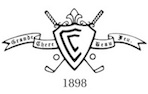 Accounts Payable Clerk Reports to: CFO, ControllerSupervises: No supervisory duties are included in this position.Job Summary - Process all accounts payables. Receive invoices, key invoices and prepare checks for signature and distribution.Required:High school diploma or GEDProficient computer skills including Microsoft Office, especially Outlook email and ExcelPreferred:Associate’s or bachelor’s degree in Accounting, Finance or related areaExperience with accounting software, specifically accounts payable module.Strong organizational skillsPrevious experience in accounting, private club operations, or other hospitality experienceJob Knowledge, Core Competencies and ExpectationsAble to calculate figures and amounts such as discounts, taxes, allocations, proportions and percentagesBasic knowledge to process documentation required to pay invoicesAbility to operate computer and other general office equipmentFamiliarity with generally accepted accounting principlesAccounts Payable Job Tasks/Duties Collect vendor invoices via mail or emailDistribute vendor invoices to responsible Department Heads for approvalReceive G/L coded and approved vendor invoices from Department HeadsVerify G/L account coding on approved vendor invoices and key into AP system Print checks and provide supporting documentation to the CFO and COOMail signed checks to vendorsEnsure that club policy on obtaining proper authorization signatures is followedCompile and maintain credit applications for vendorsManage all credit memos to ensure that no incorrect charges are paidInteract with department heads regarding credit memos and invoice problemsReconcile vendors’ statements to assure that all invoices are accounted forGenerate and mails Federal Form 1099 to employeesAssist with clerical work in the Accounting DepartmentAssist the Controller in preparing month-end financial statementsComplete other appropriate assignments made by the Controller or CFO